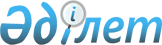 О признании утратившим силу решения Денисовского районного маслихата от 4 сентября 2018 года № 222 "О повышении базовых ставок земельного налога"Решение маслихата Денисовского района Костанайской области от 13 апреля 2022 года № 26. Зарегистрировано в Министерстве юстиции Республики Казахстан 14 апреля 2022 года № 27584
      В соответствии со статьей 27 Закона Республики Казахстан "О правовых актах" Денисовский районный маслихат РЕШИЛ:
      1. Признать утратившим силу решение Денисовского районного маслихата "О повышении базовых ставок земельного налога" от 4 сентября 2018 года № 222 (зарегистрировано в Реестре государственной регистрации нормативных правовых актов за № 8049).
      2. Настоящее решение вводится в действие по истечении десяти календарных дней после дня его первого официального опубликования.
					© 2012. РГП на ПХВ «Институт законодательства и правовой информации Республики Казахстан» Министерства юстиции Республики Казахстан
				
      Секретарь Денисовcкого районного маслихата 

А. Мурзабаев
